.Starts:	32 counts from start of Track[01 – 08]	RF TO R,  L DIAGONAL COASTER STEP, R DIAGONAL COASTER FWD, TURN 1/2 TURN TO LEFT, LEFT COASTER STEP[09 – 16]	R SHUFFLE FWD L SHUFFLE FWD, R JAZZ BOX FWD[17-32] REPEAT 01 - 16[33 – 40]	R HEEL TOE, HEEL TOE, L HEEL TOE HEEL TOE[41 – 48]	RF OVER LF, POINT LF TO L, LF OVER RF, POINT RF TO R, RF BEHIND LF, POINT LF TO L, R JAZZ BOX 1/4 TURN RTAG:	BEGINNING OF WALL 6 – 32 counts[01 – 08]	R DOROTHY STEP, L DOROTHY STEP, R ROCK FWD & BACK, R COASTER STEP[09 – 16]	L DOROTHY STEP, R DOROTHY STEP, L ROCK FWD & BACK, L COASTER STEPREPEAT: 01 - 16START AGAIN...HAVE FUN!FINALE:	LAST 8 = R JAZZ BOX 1/2 R (FACING FRONT WALL)Cross RF Over L, Step LF Back 1/2 Turn R, Stepping RF to R Side, Step LF FwdDedicated to My BUDDIES in LINE DANCING BANTERERS HAVENLast Revision - 28th May 2012Good Morning! Buddies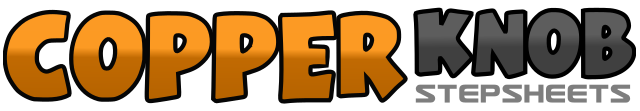 .......Count:48Wall:4Level:Easy Intermediate.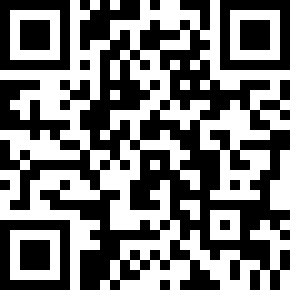 Choreographer:Salfoo (MY) - January 2012Salfoo (MY) - January 2012Salfoo (MY) - January 2012Salfoo (MY) - January 2012Salfoo (MY) - January 2012.Music:Good Morning (feat. TobyMac) - MandisaGood Morning (feat. TobyMac) - MandisaGood Morning (feat. TobyMac) - MandisaGood Morning (feat. TobyMac) - MandisaGood Morning (feat. TobyMac) - Mandisa........1, 2&3, 4&5RF to R Side, L Diagonal Coaster Step, R Diagonal Coaster Fwd6, 7&8Turn 1/2 Turn To L (Weight On RF), Left Coaster Step1 & 2Step RF Fwd To R Side & Step LF Fwd Next To RF, Step RF Fwd Out to R Side3 & 4Step RF Fwd To R Side & Step LF Fwd Next To RF, Step RF Fwd Out to R Side5 - 6RF Cross Over LF, Step Back On LF7 - 8Step RF To R Side, Step LF Fwd1 - 2Step R Heel To R Side, R Toe Touch Close To LF3 - 4Step R Heel To R Side, R Toe Step Down Close To LF5 - 6Step L Heel To L Side, L Toe Touch Close To RF7 - 8Step L Heel To L Side, R Toe Step Down Close To RF1 - 2Step RF Over LF, Pointing LF To L Side (Add Shoulder Shimmies)3 - 4Step LF Over RF, Pointing RF To R Side (Add Shoulder Shimmies)5 - 6Cross RF Over L, Step LF Back7 - 81/4 Turn R, Stepping RF to R Side, Step LF Fwd1 - 2 &Step RF Diagonal Fwd To R, Lock LF Behind RF, Step RF Diagonal Fwd To R (&)3 - 4 &Step LF Diagonal Fwd To L, Lock RF Behind LF, Step LF Diagonal Fwd To L (&)5 - 6Rock Fwd On RF, Recover On LF7 & 8Step Back On RF, Step LF Next To R (&), Step Fwd On RF1 - 2 &Step LF Diagonal Fwd To L, Lock RF Behind LF, Step LF Diagonal Fwd To L (&)3 - 4 &Step RF Diagonal Fwd To R, Lock LF Behind RF, Step RF Diagonal Fwd To R (&)5 - 6Rock Fwd On RF, Recover On LF7 & 8Step Back On RF, Step LF Next To R (&), Step Fwd On RF